МУНИЦИПАЛЬНАЯ ПРОГРАММА«Формирование современной городской средына территории Тбилисского сельского поселенияТбилисского района» на 2018 – 2022  годыПАСПОРТмуниципальной программы«Формирование современной городской среды на территорииТбилисского сельского поселения Тбилисского района»на 2018 – 2022  годыХарактеристика текущего состояния и прогноз развития соответствующей сферы реализации ПрограммыОдним из приоритетных направлений развития территории поселения является повышения уровня благоустройства, создание безопасных и комфортных условий для проживания жителей.Статус современного муниципального образования во многом определяет уровень внешнего благоустройства и развитая инженерная инфраструктура. В существующем жилищном фонде на территории поселения имеются  объекты благоустройства  дворов, за многолетний период эксплуатации пришедшие в ветхое состояние и не отвечающие современным требованиям, обусловленным нормами Градостроительного и Жилищного кодексов Российской Федерации.Кроме того, результаты обследований дворовых территорий показали, что пришло в негодность асфальтобетонное покрытие дворовых проездов и тротуаров. В части дворов отсутствует необходимый набор малых архитектурных форм и отсутствуют обустроенные детские и спортивные площадки.  Отсутствуют специально оборудованные стоянки для автомобилей, что приводит к их хаотичной парковке, в некоторых случаях на газонах и клумбах.Архитектурно – художественной и эстетической ролью являются наиболее ценные здания, сооружения, памятники, городские площади и парки. В поселении насчитываются 4 наиболее посещаемых территорий общего пользования, для массового отдыха населения, часть из которых на сегодняшний момент нуждаются в реконструкции. Сведения о показателях (индикаторах) Программы представлены в приложение № 1 к Программе.2. Приоритеты региональной политики в сфере благоустройства, формулировка целей и постановка задач Программы.Целью Программы является создание в поселении современной комфортной среды в условиях сложившейся застройки, обустройство наиболее посещаемых муниципальных территорий общего пользования для массового отдыха населения.Для достижения поставленной в Программе цели необходимо решение следующих задач:обеспечение формирования единого облика поселения;проведение  ремонта и  обеспечение комплексного благоустройства  дворовых территорий многоквартирных домов;организация новых и восстановление существующих мест отдыха на дворовых территориях многоквартирных домов;устройство малых архитектурных форм на дворовых территориях многоквартирных домов;озеленение дворовых территорий многоквартирных домов;проведение ремонта и комплексного обустройства  наиболее посещаемой муниципальной территории общего пользования;привлечение населения к участию в благоустройстве дворовых и наиболее посещаемой муниципальной территории общего пользования.Срок реализации ПрограммыРеализация Программы предусмотрена на 2018 – 2022 год без выделения этапов.Перечень основных мероприятий ПрограммыПеречень основных мероприятий Программы представлен в приложении № 2 к Программе.Объем средств, необходимых на реализацию ПрограммыМетод распределения субсидии  выделенной на реализацию данной Программы, распределяются следующим образом: ____ денежных средств подлежит направлению на софинансирование мероприятий по благоустройству дворовых территорий и ____ денежных средств подлежит направлению на софинансирование мероприятий по благоустройству наиболее посещаемых муниципальных территорий общего пользования.Объем финансовых ресурсов Программы в целом составляет ______ рублей. Финансирование осуществляется за счет средств федерального бюджета ______ рублей, краевого бюджета ______ рублей и бюджета поселения ________ рублей.Более подробная информация об объемах финансовых ресурсов, необходимых для реализации Программы, с разбивкой по источникам финансовых ресурсов содержится в приложении № 3 к Программе.Механизм реализации Программы и контроль за ее исполнениемРазработчиком и исполнителем Программы является администрация Тбилисского сельского поселения Тбилисского района (далее – Исполнитель).План реализации Программы представлен в приложении № 4 к Программе.Исполнитель: проводит анализ текущего состояния территорий поселения;проводит инвентаризацию дворовых и общественных территорий поселения и заполняет документы описывающие объекты благоустройства, расположенные на территории поселения, их техническое состояние, типологизацию указанных объектов, а также структуру собственности земельных ресурсов и объектов благоустройства;принимает решения о необходимости внесения в установленном порядке изменений в Программу;несет ответственность за качественное и своевременное их выполнение, целевое и рационально использование средств, предусмотренных Программой, своевременное информирование о реализации Программы;проводит оценку эффективности реализации Программы;готовит доклад о ходе реализации Программы и оценке эффективности ее реализации;размещает информацию о ходе реализации и достигнутых результатах Программы на официальном сайте администрации Тбилисского сельского поселения Тбилисского района в сети «Интернет»;разрабатывает дизайн-проекты на благоустройство территорий, включенных в Программу; в соответствии с Федеральным законом от 5 апреля 2013 года № 44-ФЗ «О контрактной системе в сфере закупок товаров, работ, услуг для обеспечения государственный и муниципальных нужд» организует выполнение программных мероприятий путем заключения соответствующих муниципальных контрактов с подрядными организациями и осуществляет контроль за надлежащим исполнением подрядчиками обязательств по муниципальным контрактам.Адресный перечень дворовых территорий и наиболее посещаемых территорий общего пользования, подлежащих благоустройству, сформированный на основании проведенной инвентаризации территории поселения и одобренный в установленном порядке, представлен в приложении № 5 к Программе.Минимальный перечень работ по благоустройству дворовых территорий многоквартирных домов включает: ремонт дворовых проездов,  установку скамеек, установку урн, установку ограждений. В дополнительный перечень работ по благоустройству дворовых территорий многоквартирных домов входит: оборудование детских и (или) спортивных площадок, оборудование автомобильных парковок, оборудование контейнерных площадок, озеленение.Помимо финансового вклада при выполнении работ из минимального или дополнительного перечня заинтересованные лица могут принять трудовое участие, не требующее специальной квалификации, например: подготовка объекта к началу работ, земляные работы, снятие старого оборудования, уборка мусора, покраска оборудования, посадка деревьев, разбивка клумб, охрана объекта.С согласия маломобильных групп населения, при проведении работ по благоустройству дворовых территорий многоквартирных домов и наиболее посещаемой территории общего пользования, предусматривается их трудовое участие.Порядок участия граждан и заинтересованных лиц в выполнении работ по благоустройству дворовых и наиболее посещаемых территорий общего пользования представлен в приложении № 6 к ПрограммеПорядок разработки, обсуждения с заинтересованными лицами и утверждения дизайн - проектов благоустройства дворовой территории и наиболее посещаемой территории общего пользования, включенных в муниципальную программу, приведен в приложении № 7 к Программе.Контроль за ходом реализации Программы осуществляет постоянно действующая общественная комиссия по координации хода реализации Программы, состоящая из представителей органов местного самоуправления, политических партий и движений, ТОС и иных организаций.Прогноз ожидаемых результатов реализации ПрограммыВ результате реализации программных мероприятий к каждой дворовой территории, включенной в Программу, планируется применить индивидуальную технологию производства восстановительных и ремонтных работ. Будет скоординирована деятельность предприятий, обеспечивающих благоустройство населенных пунктов и предприятий, имеющих на балансе инженерные сети, что позволит исключить случаи раскопки инженерных сетей на вновь отремонтированных объектах благоустройства и восстановление благоустройства после проведения земляных работ.В результате реализации мероприятий, предусмотренных Программой, планируется:повышение уровня благоустройства дворовых территорий;повышение уровня благоустройства наиболее посещаемой территории общего пользования;обеспечение комфортного проживания жителей Тбилисского сельского поселения Тбилисского района;повышение безопасности движения пешеходов и транспортных средств на придомовых территориях и проездах к дворовым территориям многоквартирных домов.Эффективность Программы оценивается по результатам выполнения поставленных задач и результатам проведения основных мероприятий, а так же по повышению целевых показателей.Глава Тбилисского сельского поселения Тбилисского района                                                           В.А. ЧвикаловНачальник отделапо землеустройству и ЖКХ							В.П. ШуваевСогласовано:Заместитель начальника отдела делопроизводства и организационно- кадровой работы администрацииТбилисского сельского поселенияТбилисского района                                                                      В.В. ЗдоровенкоПРИЛОЖЕНИЕ № 1к муниципальной программе «Формирование современной городской среды на территории Тбилисского сельского поселения Тбилисского района» на 2018 – 2022 годыС В Е Д Е Н И Яо показателях (индикаторах) муниципальной программы «Формирование современной городской среды на территории Тбилисского сельского поселения Тбилисского района»на 2018 – 2022 годыГлава Тбилисского сельского поселения Тбилисского района				                 В.А. Чвикалов_____________________ В.П. Шуваев_____________________ В.В. Здоровенко_____________________ ПРИЛОЖЕНИЕ № 2к муниципальной  программе «Формирование современной городской среды на территории Тбилисского сельского поселения Тбилисского района» на 2018 – 2022  годыПЕРЕЧЕНЬосновных мероприятий муниципальной программы «Формирование современной городской среды на территории Тбилисского сельского поселения Тбилисского района»  на 2018 – 2022 годыГлава Тбилисского сельского поселения Тбилисского района							            В.А. Чвикалов____________________  В.П. Шуваев_____________________ В.В. ЗдоровенкоПРИЛОЖЕНИЕ № 3к муниципальной  программе «Формирование современной городской среды на территории Тбилисского сельского поселения Тбилисского района» на 2018 – 2022  годыРЕСУРСНОЕ ОБЕСПЕЧЕНИЕреализации муниципальной программы  «Формирование современной городской среды муниципального образования на территории Тбилисского сельского поселения Тбилисского района» на 2018 – 2022 годыГлава Тбилисского сельского поселения Тбилисского района                                                                                    В.А. Чвикалов____________________ В.П. Шуваев_____________________ В.В. Здоровенко                                                                                                                                                    ПРИЛОЖЕНИЕ № 4к муниципальной  программе «Формирование современной городской среды на территории Тбилисского сельского поселения Тбилисского района» на 2018 - 2022 годыПЛАНреализации муниципальной программы «Формирование современной городской средына территории Тбилисского сельского поселения Тбилисского района»      на 2018 – 2022 годыГлава Тбилисского сельскогопоселения Тбилисского района												В.А. ЧвикаловПРИЛОЖЕНИЕ № 5к муниципальной программе «Формирование современной городской среды на территории Тбилисского сельского поселения Тбилисского района» на 2018 – 2022 годыАДРЕСНЫЙ ПЕРЕЧЕНЬ дворовых территорий многоквартирных домов и наиболее посещаемых территорий общего пользования, подлежащих благоустройствуГлава Тбилисского сельского поселения Тбилисского района                                              В.А. Чвикалов____________________ В.П. Шуваев_____________________ В.В. ЗдоровенкоПРИЛОЖЕНИЕ № 6к муниципальной программе «Формирование современной городской среды на территории Тбилисского сельского поселения Тбилисского района» на 2018 – 2022  годыПОРЯДОКучастия граждан и заинтересованных лиц в выполнении работ по благоустройству дворовых и наиболее посещаемых территорий общего пользования1. Граждане и заинтересованные лица принимают участие  в реализации мероприятий по благоустройству дворовых территории в рамках минимального и дополнительного перечней работ по благоустройству в форме трудового участия.2. Организация трудового участия осуществляется гражданами и заинтересованными лицами в соответствии с решением общего собрания собственников помещений в многоквартирном доме, дворовая территория которого подлежит благоустройству, оформленного соответствующим протоколом общего собрания собственников помещений в многоквартирном доме. 3.  Трудовое участие - выполнение жителями неоплачиваемых работ, не требующих специальной квалификации (подготовка объекта (дворовой территории) к началу работ (земляные работы, снятие старого оборудования, уборка мусора) и другие работы (покраска оборудования, озеленение территории, посадка деревьев, охрана объекта), которое измеряется в человеко часах, а также предоставление строительных материалов, техники и так далее; обеспечение благоприятных условий для работы подрядной организации, выполняющей работы и для ее работников. Доля трудового участия заинтересованных лиц в реализации мероприятий по благоустройству дворовых территорий по минимальному и (или) дополнительному перечню определяется на общем собрании собственников помещений, которое проводится в соответствии с требованиями статей 44-48 Жилищного кодекса Российской Федерации.Организация трудового участия граждан в выполнении мероприятий по благоустройству дворовых территорий, общественной территории, подлежащей благоустройству в 2017 году подтверждается документально в зависимости такого участия. В качестве документов (материалов), подтверждающих трудовое участие, могут быть представлены отчет о выполнении работ, включающий информацию о проведении мероприятий с трудовым участием граждан, отчет совета многоквартирного дома, лица, управляющего многоквартирным домом о проведении мероприятий с трудовым участием граждан. При этом рекомендуется в качестве приложения к такому отчету представлять фото, видеоматериалы, подтверждающие проведение мероприятия с трудовым участием граждан.	4. Документы, подтверждающие форму участия граждан и заинтересованных лиц в реализации мероприятий по благоустройству, предусмотренных минимальным и (или) дополнительным перечнями, предоставляются в постоянно действующую общественную комиссию по координации хода реализации Программы (далее - комиссия).	5. В качестве документов, подтверждающих трудовое участие могут быть представлены отчет совета многоквартирного дома, лица, управляющего многоквартирным домом о проведении мероприятия с трудовым участием граждан. Рекомендуется в качестве приложения к такому отчету представлять фотоматериалы, видеоматериалы, подтверждающие проведение мероприятия с трудовым участием граждан. Документы, подтверждающие трудовое участие, представляются в комиссию не позднее 10 календарных дней со дня окончания работ, выполняемых гражданами и (или) заинтересованными лицами.Глава Тбилисского сельского поселения Тбилисского района                                                       В.А. Чвикалов____________________ В.В. Здоровенко         _____________________ В.П. ШуваевПРИЛОЖЕНИЕ № 7к муниципальной программе «Формирование современной городской среды на территории Тбилисского сельского поселения Тбилисского района» на 2018 – 2022  годыПОРЯДОКразработки, обсуждения с заинтересованными лицами и утверждения дизайн - проектов благоустройства дворовых территорий и наиболее посещаемой территории общего пользования, включаемых в муниципальную программу «Формирование современной городской среды на территории Тбилисского сельского поселения Тбилисского района» на 2018 – 2022 годы1. Настоящий порядок устанавливает процедуру разработки, обсуждения с заинтересованными лицами и утверждения дизайн-проектов благоустройства дворовых территорий и наиболее посещаемой территории общего пользования, включаемых в муниципальную программу  «Формирования современной городской среды на территории Тбилисского сельского поселения Тбилисского района» на 2018 - 2022 годы (далее  - Порядок).2. Для целей Порядка применяются следующие понятия:дворовая территория - совокупность территорий, прилегающих  к  многоквартирным домам, с расположенными  на  них  объектами,  предназначенными  для обслуживания   и   эксплуатации   таких   домов,    и    элементами благоустройства   этих   территорий,   в   том   числе   парковками (парковочными  местами),  тротуарами  и  автомобильными   дорогами, включая автомобильные дороги,  образующие  проезды  к  территориям, прилегающим к многоквартирным домам;наиболее посещаемая территория общего пользования - территория общего пользования, которой беспрепятственно пользуется неограниченный круг лиц соответствующего функционального назначения (в том числе площади, набережные, улицы, пешеходные зоны, береговые полосы водных объектов общего пользования, скверы, парки, бульвары);заинтересованные лица - собственники помещений в многоквартирных домах, граждане и организации.3. Разработка дизайн - проекта обеспечивается администрацией Тбилисского сельского поселения Тбилисского района. 4. Дизайн-проект разрабатывается в отношении дворовых территорий и  наиболее посещаемой территории общего пользования, прошедших  отбор,  исходя из бальной оценки критериев отбора дворовых территорий многоквартирных домов и даты представления предложений заинтересованных лиц на включение наиболее посещаемой территории общего пользования, в пределах выделенных лимитов бюджетных ассигнований. В случае поступления заявок от заинтересованных лиц, проживающих в многоквартирных домах, имеющих общую дворовую территорию, дизайн - проект разрабатывается на общую дворовую территорию.5. В дизайн - проект включается текстовое и визуальное описание проекта благоустройства, в том числе концепция проекта и перечень (в том числе визуализированный) элементов благоустройства, предполагаемых к размещению на соответствующей территории.Содержание дизайн-проекта зависит от вида и состава планируемых работ. Дизайн-проект  может быть подготовлен в  виде проектно-сметной документации или  в упрощенном виде - изображение дворовой территории на топографической съемке в масштабе с отображением текстового и визуального описания проекта  благоустройства дворовой территории и техническому оснащению площадок, исходя из минимального и дополнительного перечней работ, с описанием работ и мероприятий, предлагаемых к выполнению, со сметным расчетом  стоимости работ, исходя из единичных расценок.  6. Разработка дизайн-проекта осуществляется с учетом местных нормативов градостроительного проектирования Тбилисского сельского поселения Тбилисского района.7. Разработка дизайн - проекта включает следующие стадии:осмотр дворовой территории, предлагаемой к благоустройству, совместно с представителем заинтересованных лиц;разработка дизайн - проекта;согласование дизайн-проекта благоустройства дворовой территории  с представителем заинтересованных лиц;утверждение дизайн-проекта.8. Представитель заинтересованных лиц обязан рассмотреть представленный дизайн-проект в срок, не превышающий двух календарных дней с момента его получения, и представить в постоянно действующую общественную комиссию по координации хода реализации муниципальной программы согласованный дизайн-проект или мотивированные замечания.9. Дизайн - проект утверждается общественной комиссией по координации хода реализации муниципальной программы, решение об утверждении оформляется в виде протокола заседания комиссии.Глава Тбилисского сельского поселения Тбилисского района                                                       В.А. ЧвикаловСогласовано:Заместитель начальника отдела делопроизводства и организационно- кадровой работы администрацииТбилисского сельского поселенияТбилисского района                                                                                                 В.В. Здоровенко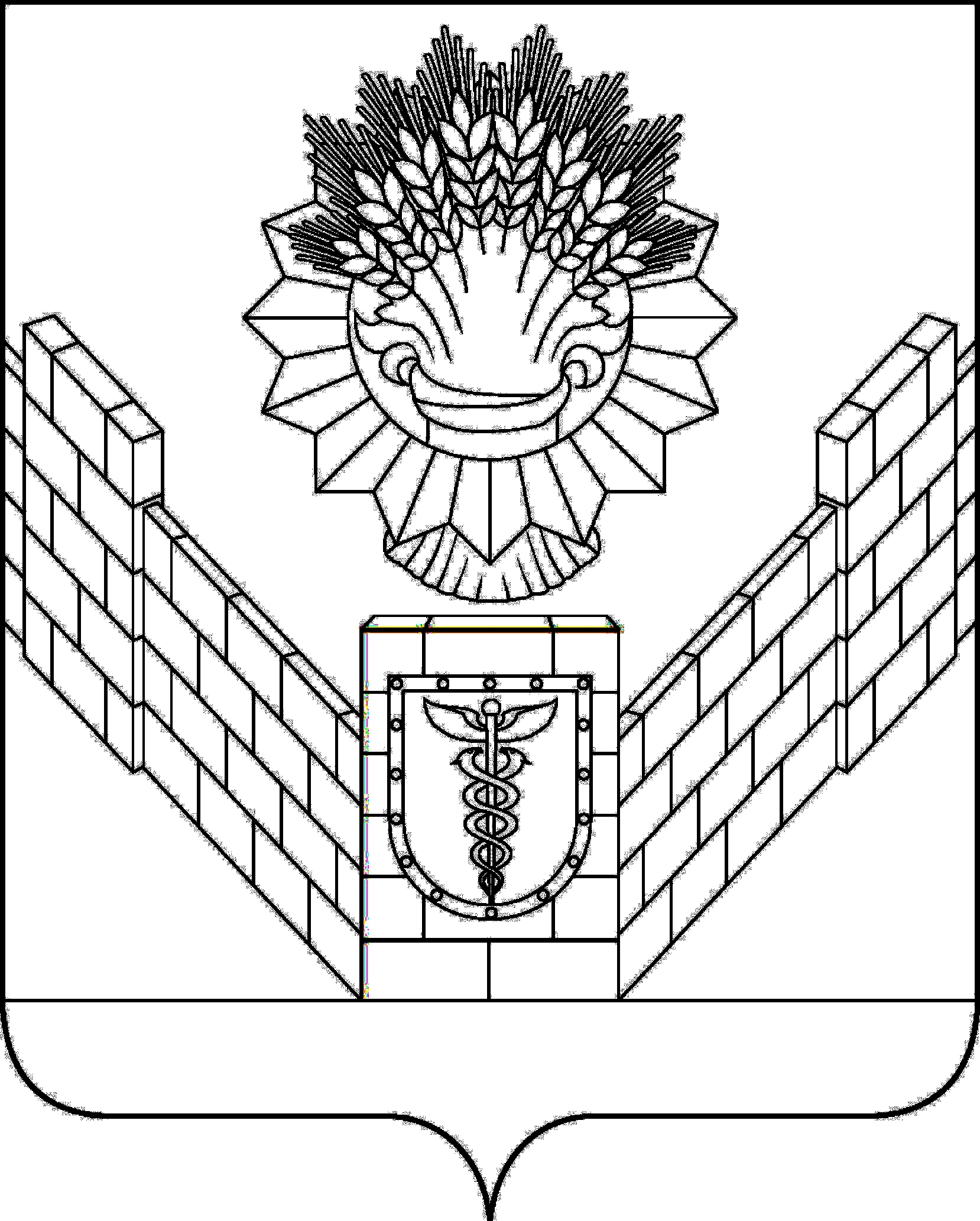 АДМИНИСТРАЦИЯТБИЛИССКОГО СЕЛЬСКОГО ПОСЕЛЕНИЯТБИЛИССКОГО РАЙОНАПОСТАНОВЛЕНИЕот 11.12.2017                                                                                                    № 531ст-ца  ТбилисскаяОб утверждении муниципальной программы Тбилисского сельского поселения Тбилисского района «Формирование комфортной городской среды» на 2018 - 2022 годыВ целях повышения уровня благоустройства территорий Тбилисского сельского поселения Тбилисского района, в соответствии со статьей 14 Федерального закона от 6 октября 2003 года № 131-ФЗ «Об общих принципах организации местного самоуправления в Российской Федерации», постановлением Правительства Российской Федерации от 10 февраля 2017 года № 169 «Об утверждении Правил предоставления и распределения субсидий из федерального бюджета бюджетам субъектов Российской Федерации на поддержку государственных программ субъектов Российской Федерации и муниципальных программ формирования современной городской среды», приказом Министерства строительства и жилищно-коммунального хозяйства Российской Федерации от 6 апреля 2017 года № 691/пр «Об утверждении методических рекомендаций по подготовке государственных программ субъектов Российской Федерации и муниципальных программ формирования современной городской среды в рамках реализации приоритетного проекта «Формирование комфортной городской среды» на 2018 – 2022 годы», на основании Устава Тбилисского сельского поселения                                                                                       Тбилисского района, постановляю:1. Утвердить муниципальную программу Тбилисского сельского поселения Тбилисского района «Формирование комфортной городской среды» на 2018 - 2022 годы (прилагается).2. Начальнику отдела делопроизводства и организационно-кадровой работы (Д.Е. Воронкин) разместить настоящее постановление на официальном сайте администрации Тбилисского сельского поселения Тбилисского района в информационно – телекоммуникационной сети «Интернет».3. Контроль за выполнением настоящего постановления оставляю за собой.   4. Настоящее постановление вступает в силу со дня его обнародования, но не ранее 01 января 2018 года и вступления в силу решения Совета Тбилисского сельского поселения Тбилисского района, предусматривающего финансирование муниципальной программы.Глава Тбилисского сельского поселенияТбилисского района                                                                          В.А. ЧвикаловПРИЛОЖЕНИЕк постановлению администрацииТбилисского сельского поселения Тбилисского районаот 11.12.2017 г № 531Ответственный исполнитель Программы администрация Тбилисского сельского поселенияТбилисского районаУчастники Программыадминистрация Тбилисского сельского поселенияТбилисского районаПодпрограммы Программы, в том числе федеральные целевые программы не предусмотреныЦели Программысовершенствование уровня и организация  комплексного благоустройства дворовых территорий многоквартирных домов и наиболее посещаемой территории общего пользования для повышения уровня комфорта для проживания граждан в условиях сложившейся застройкиЗадачи Программыобеспечение формирования единого облика Тбилисского сельского поселения Тбилисского района (далее – поселение);проведение  ремонта и  обеспечение комплексного благоустройства  дворовых территорий многоквартирных домов и наиболее посещаемой территории общего пользования;организация новых и восстановление существующих мест отдыха на обустраиваемых территориях;устройство малых архитектурных форм на обустраиваемых территориях;озеленение территорий, разбивка новых клумб и газонов;привлечение населения к участию в благоустройстве территорийЦелевые индикаторы и показатели Программыдоля дворовых территорий многоквартирных домов, в отношении которых проведены работы по комплексному благоустройству, от общего количества дворовых территорий многоквартирных домов;количество дворовых территорий многоквартирных домов, приведенных в нормативное состояние;доля дворовых территорий, на которых проведен ремонт асфальтобетонного покрытия, устройство тротуаров и парковочных мест;доля дворовых территорий, на которых созданы комфортные условия для отдыха и досуга жителей, от общего количества дворовых территорий многоквартирных домов;количество дворовых территорий многоквартирных домов, на которых выполнены работы по озеленению;доля благоустроенных наиболее посещаемых территорий общего пользования, от общего количества таких территорий;повышение уровня информирования населения о мероприятиях по благоустройству территории поселения;доля участия населения в мероприятиях, проводимых в рамках ПрограммыСроки реализации программы2018 – 2022 годы без выделения этаповОбъемы бюджетных ассигнований  Программыобщий объем финансирования составляет – _____ рублей,в том числе:федеральный бюджет – ___ рублей; краевой бюджет – ____ рублей;бюджет поселения – ____ рублейОжидаемые результаты реализации Программыдоля дворовых территорий многоквартирных домов, в отношении которых будут проведены работы по комплексному благоустройству, от общего количества дворовых территорий многоквартирных домов составит _____ %;дворовые территорий трех многоквартирных домов будут приведенных в нормативное состояние;____ комплекта проектно – сметной документации будет подготовлено на выполнение ремонта дворовых территорий многоквартирных домов и наиболее посещаемой территории общего пользования;площадь отремонтированного дорожного покрытия дворовых территорий  многоквартирных домов, составит _____ кв. м;_____ единиц малых архитектурных форм, ______ игровых и ____ спортивных комплекса будет установлено на дворовых территориях многоквартирных домов;обеспечение комплексного благоустройства 1 наиболее посещаемой территории общего пользования, мест массового отдыха людей муниципального образования;уровень информирования о мероприятиях, проводимых в рамках реализации Программы достигнет ______;доля участия населения в мероприятиях, проводимых в рамках реализации Программы, составит _______№Наименование показателя (индикатора)Единица измеренияЗначения показателей№Наименование показателя (индикатора)Единица измерения2018 год12341Количество  и площадь благоустроенных дворовых территорийЕд.2Доля благоустроенных дворовых территорий от общего количества дворовых территорий%3Охват населения благоустроенными дворовыми территориями (доля населения, проживающего в жилом фонде с благоустроенными дворовыми территориями от общей численности населения поселения)%4Количество благоустроенных муниципальных территорий общего пользованияЕд.5Доля и площадь благоустроенных муниципальных территорий общего пользования от общего количества таких территорийГа6Доля и площадь благоустроенных муниципальных территорий общего пользования от общего количества таких территорий, нуждающихся в благоустройстве%12347Объем финансового участия граждан, организаций в выполнении мероприятий по благоустройству дворовых территорий, муниципальных территорий общего пользования %8 Информация о наличии трудового участия граждан, организаций в выполнении мероприятий по благоустройству дворовых территорий, муниципальных территорий общего пользования%9.Иные показателиНомер и наименование основного мероприятияОтветственный исполнитель Ответственный исполнитель СрокСрокСрокСрокОжидаемый непосредственный результат (краткое описание) Ожидаемый непосредственный результат (краткое описание) Ожидаемый непосредственный результат (краткое описание) Основные  направления реализации Основные  направления реализации Основные  направления реализации Связь с показателями Программы (подпрограммы) Номер и наименование основного мероприятияОтветственный исполнитель Ответственный исполнитель начала реализацииначала реализацииокончания реализацииокончания реализацииОжидаемый непосредственный результат (краткое описание) Ожидаемый непосредственный результат (краткое описание) Ожидаемый непосредственный результат (краткое описание) Основные  направления реализации Основные  направления реализации Основные  направления реализации Связь с показателями Программы (подпрограммы) 12233445556667Задача 1.  Проведение  ремонта и  обеспечение комплексного благоустройства  дворовых территориймногоквартирных домовЗадача 1.  Проведение  ремонта и  обеспечение комплексного благоустройства  дворовых территориймногоквартирных домовЗадача 1.  Проведение  ремонта и  обеспечение комплексного благоустройства  дворовых территориймногоквартирных домовЗадача 1.  Проведение  ремонта и  обеспечение комплексного благоустройства  дворовых территориймногоквартирных домовЗадача 1.  Проведение  ремонта и  обеспечение комплексного благоустройства  дворовых территориймногоквартирных домовЗадача 1.  Проведение  ремонта и  обеспечение комплексного благоустройства  дворовых территориймногоквартирных домовЗадача 1.  Проведение  ремонта и  обеспечение комплексного благоустройства  дворовых территориймногоквартирных домовЗадача 1.  Проведение  ремонта и  обеспечение комплексного благоустройства  дворовых территориймногоквартирных домовЗадача 1.  Проведение  ремонта и  обеспечение комплексного благоустройства  дворовых территориймногоквартирных домовЗадача 1.  Проведение  ремонта и  обеспечение комплексного благоустройства  дворовых территориймногоквартирных домовЗадача 1.  Проведение  ремонта и  обеспечение комплексного благоустройства  дворовых территориймногоквартирных домовЗадача 1.  Проведение  ремонта и  обеспечение комплексного благоустройства  дворовых территориймногоквартирных домовЗадача 1.  Проведение  ремонта и  обеспечение комплексного благоустройства  дворовых территориймногоквартирных домовЗадача 1.  Проведение  ремонта и  обеспечение комплексного благоустройства  дворовых территориймногоквартирных домовЗадача 2. Проведение ремонта и комплексного  благоустройства  наиболее посещаемой территорииобщего пользованияЗадача 2. Проведение ремонта и комплексного  благоустройства  наиболее посещаемой территорииобщего пользованияЗадача 2. Проведение ремонта и комплексного  благоустройства  наиболее посещаемой территорииобщего пользованияЗадача 2. Проведение ремонта и комплексного  благоустройства  наиболее посещаемой территорииобщего пользованияЗадача 2. Проведение ремонта и комплексного  благоустройства  наиболее посещаемой территорииобщего пользованияЗадача 2. Проведение ремонта и комплексного  благоустройства  наиболее посещаемой территорииобщего пользованияЗадача 2. Проведение ремонта и комплексного  благоустройства  наиболее посещаемой территорииобщего пользованияЗадача 2. Проведение ремонта и комплексного  благоустройства  наиболее посещаемой территорииобщего пользованияЗадача 2. Проведение ремонта и комплексного  благоустройства  наиболее посещаемой территорииобщего пользованияЗадача 2. Проведение ремонта и комплексного  благоустройства  наиболее посещаемой территорииобщего пользованияЗадача 2. Проведение ремонта и комплексного  благоустройства  наиболее посещаемой территорииобщего пользованияЗадача 2. Проведение ремонта и комплексного  благоустройства  наиболее посещаемой территорииобщего пользованияЗадача 2. Проведение ремонта и комплексного  благоустройства  наиболее посещаемой территорииобщего пользованияЗадача 2. Проведение ремонта и комплексного  благоустройства  наиболее посещаемой территорииобщего пользования12233444566677Задача 3. Привлечение населения к участию в благоустройстве дворовых территорий многоквартирных домов и наиболее посещаемой территории общего пользованияЗадача 3. Привлечение населения к участию в благоустройстве дворовых территорий многоквартирных домов и наиболее посещаемой территории общего пользованияЗадача 3. Привлечение населения к участию в благоустройстве дворовых территорий многоквартирных домов и наиболее посещаемой территории общего пользованияЗадача 3. Привлечение населения к участию в благоустройстве дворовых территорий многоквартирных домов и наиболее посещаемой территории общего пользованияЗадача 3. Привлечение населения к участию в благоустройстве дворовых территорий многоквартирных домов и наиболее посещаемой территории общего пользованияЗадача 3. Привлечение населения к участию в благоустройстве дворовых территорий многоквартирных домов и наиболее посещаемой территории общего пользованияЗадача 3. Привлечение населения к участию в благоустройстве дворовых территорий многоквартирных домов и наиболее посещаемой территории общего пользованияЗадача 3. Привлечение населения к участию в благоустройстве дворовых территорий многоквартирных домов и наиболее посещаемой территории общего пользованияЗадача 3. Привлечение населения к участию в благоустройстве дворовых территорий многоквартирных домов и наиболее посещаемой территории общего пользованияЗадача 3. Привлечение населения к участию в благоустройстве дворовых территорий многоквартирных домов и наиболее посещаемой территории общего пользованияЗадача 3. Привлечение населения к участию в благоустройстве дворовых территорий многоквартирных домов и наиболее посещаемой территории общего пользованияЗадача 3. Привлечение населения к участию в благоустройстве дворовых территорий многоквартирных домов и наиболее посещаемой территории общего пользованияЗадача 3. Привлечение населения к участию в благоустройстве дворовых территорий многоквартирных домов и наиболее посещаемой территории общего пользованияЗадача 3. Привлечение населения к участию в благоустройстве дворовых территорий многоквартирных домов и наиболее посещаемой территории общего пользованияНаименованиеОтветственный исполнитель, соисполнитель, государственный (муниципальный) заказчик-координатор, участник ИсточникфинансированияКод бюджетной классификацииКод бюджетной классификацииКод бюджетной классификацииКод бюджетной классификацииОбъемы бюджетных ассигнований(тыс. рублей)Объемы бюджетных ассигнований(тыс. рублей)Объемы бюджетных ассигнований(тыс. рублей)Объемы бюджетных ассигнований(тыс. рублей)Объемы бюджетных ассигнований(тыс. рублей)НаименованиеОтветственный исполнитель, соисполнитель, государственный (муниципальный) заказчик-координатор, участник ИсточникфинансированияГРБСРз  
ПрЦСРВРгодгодгодгодгод«Формирование современной городской среды на территории Тбилисского сельского поселения Тбилисского района» на 2018 – 2022 годывсего в том числе:«Формирование современной городской среды на территории Тбилисского сельского поселения Тбилисского района» на 2018 – 2022 годы(наименование ответственного исполнителя)«Формирование современной городской среды на территории Тбилисского сельского поселения Тбилисского района» на 2018 – 2022 годы(наименование соисполнителя)«Формирование современной городской среды на территории Тбилисского сельского поселения Тбилисского района» на 2018 – 2022 годы(наименование государственного (муниципального) заказчика-координатора)«Формирование современной городской среды на территории Тбилисского сельского поселения Тбилисского района» на 2018 – 2022 годы(наименование участника)Наименование контрольного события ПрограммыСтатусОтветственный исполнительСрок наступления контрольного события (дата)Срок наступления контрольного события (дата)Срок наступления контрольного события (дата)Срок наступления контрольного события (дата)Срок наступления контрольного события (дата)Срок наступления контрольного события (дата)Срок наступления контрольного события (дата)Срок наступления контрольного события (дата)Срок наступления контрольного события (дата)Срок наступления контрольного события (дата)Срок наступления контрольного события (дата)Срок наступления контрольного события (дата)Срок наступления контрольного события (дата)Срок наступления контрольного события (дата)Срок наступления контрольного события (дата)Срок наступления контрольного события (дата)Срок наступления контрольного события (дата)Срок наступления контрольного события (дата)Срок наступления контрольного события (дата)Срок наступления контрольного события (дата)Срок наступления контрольного события (дата)Срок наступления контрольного события (дата)Срок наступления контрольного события (дата)Срок наступления контрольного события (дата)Срок наступления контрольного события (дата)Срок наступления контрольного события (дата)Срок наступления контрольного события (дата)Наименование контрольного события ПрограммыСтатусОтветственный исполнитель2018 год2018 год2018 год2018 год2019 год2019 год2019 год2019 год2020 год2020 год2020 год2020 год2021 год2021 год2021 год2021 год2021 год2021 год2021 год2021 год2022 год2022 год2022 год2022 год2022 год2022 год2022 годНаименование контрольного события ПрограммыСтатусОтветственный исполнительI кварталII кварталIII кварталIV кварталI кварталII кварталIII кварталIV кварталI кварталII кварталIII кварталIV кварталI кварталI кварталII кварталII кварталIII кварталIII кварталIV кварталIV кварталI кварталI кварталII кварталII кварталIII кварталIII кварталIV квартал------№ п/пАдрес1Краснодарский край, Тбилисский район, ст-ца Тбилисская, ул. Первомайская, 31, МКД2Краснодарский край, Тбилисский район, ст-ца Тбилисская, ул. Кривая, 163Краснодарский край, Тбилисский район, ст-ца Тбилисская, ул. Переездная, 65, МКД4Краснодарский край, Тбилисский район, ст-ца Тбилисская, ул. Коммунальная, 6, МКД5Краснодарский край, Тбилисский район, ст-ца Тбилисская, ул. Первомайская, 29, МКД6Краснодарский край, Тбилисский район, ст-ца Тбилисская, ул. Редутская, от   № 60 до пер. Бригадный, дорога7Краснодарский край, Тбилисский район, ст-ца Тбилисская, ул. Октябрьская, 179 «П», парк8Краснодарский край, Тбилисский район, ст-ца Тбилисская, ул. Красная, 224 Г, сквер